NÁRODNÁ RADA SLOVENSKEJ REPUBLIKY	VIII. volebné obdobieČíslo: PREDS-152/2020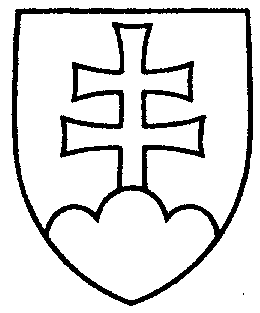 198UZNESENIENÁRODNEJ RADY SLOVENSKEJ REPUBLIKYz 9. júla 2020k návrhu na voľbu predsedu Osobitného kontrolného výboru Národnej rady Slovenskej republiky na kontrolu činnosti Vojenského spravodajstva (tlač 163) – nová voľbaNárodná rada Slovenskej republikypodľa čl. 92 ods. 1 Ústavy Slovenskej republiky a podľa § 2 ods. 3 písm. b) zákona Národnej rady Slovenskej republiky č. 350/1996 Z. z. o rokovacom poriadku Národnej rady Slovenskej republiky v znení neskorších predpisov v tajnom hlasovanín e z v o l i l aza predsedu Osobitného kontrolného výboru Národnej rady Slovenskej republiky na kontrolu činnosti Vojenského spravodajstvaposlanca Mariana Kotlebu				(ĽS Naše Slovensko).    Boris  K o l l á r   v. r.    predsedaNárodnej rady Slovenskej republikyOverovatelia:Lucia  D r á b i k o v á   v. r. Eduard  K o č i š   v. r.